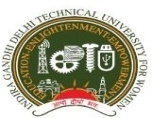 Indira Gandhi Delhi Technical University for Women Kashmere Gate, Delhi-110006 (Examination Division)FINAL Re-Mid-Term Date Sheet of (B. Tech all streams) (2021 CBCS admitted batch) Programme (Offline Mode of Examination) (12.07.2022 to 14.07 2022) (Regular & Reappear)Important Instructions:For authenticity of any information, always visit the University Website www.igdtuw.ac.in. Books any other Printed, Handwritten, Course Material etc, Bags, Mobile Phones, Programmable Calculators & Other Electronic Gadgets are not permitted inside the premises of the Examination Centre, if any Student found with any such material, Student may be booked under Unfair Means Case. Borrowing/Lending of any item like Calculator, Eraser, Pencil etc during the examination is strictly prohibited.The pattern/format of Re-Mid-Term Subjective question paper Q. 1 is compulsory. Attempt any one question from each Unit *Total Duration 1.30 hrs. Total Marks 30Examination Helpline number(activated from 10:00 A.M to 5 P.M during examination days):-011-41063124/41063123Student must follow the Generic Preventive Measures/Covid-19 appropriate Behaviour as per Govt. guidelinesExamination DivisionDate/DaySession-I : 10.30 A.M – 12.00 NoonSession-II : 2.00 PM – 3.30 PM12/07/2022(Tuesday)BAS 102 Applied Mathematics-II (B. Tech CSE/ECE/IT/MAE/DMAM)BAI-102 Object Oriented Programming using Java  (B. Tech CSE AI)BEC 104 Digital Electronics(B. Tech ECE AI)BMA110 Engineering Mechanics (B. Tech ECE/CSE)BEC 106 Signals and Systems(B. Tech ECE AI)BEC 110 Basic Electrical Engineering(B. Tech IT/MAE/DMAM)13/07/2022(Wednesday)BAS 106 Environmental Science (B. Tech CSE/ECE/IT/MAE/DMAM)BAS 106 Environmental Science (B. Tech CSE AI/ECE AI)HMC 110 Communication Skills (B. Tech ECE/CSE)BCS 110  Programming in C Language(B. Tech IT/MAE/DMAM)BAS 108 Probability and Statistics (B. Tech CSE AI/ECE AI)14/07/2022(Thursday)BAS 104 Applied Physics-II (B. Tech CSE/ECE/IT/MAE/DMAM)BAI 110 Programming with Python(B. Tech ECE AI)